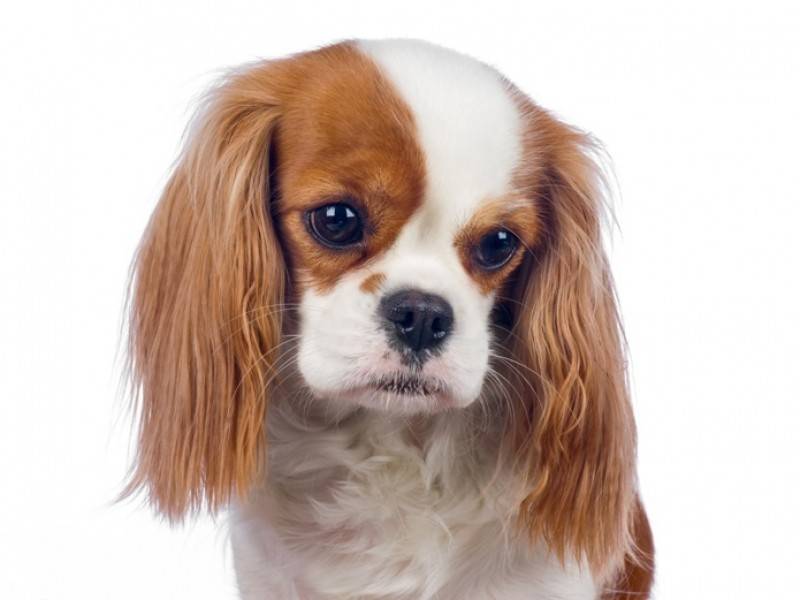 DER HUND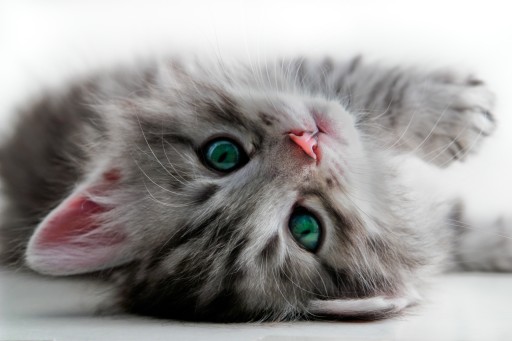 DIE KATZE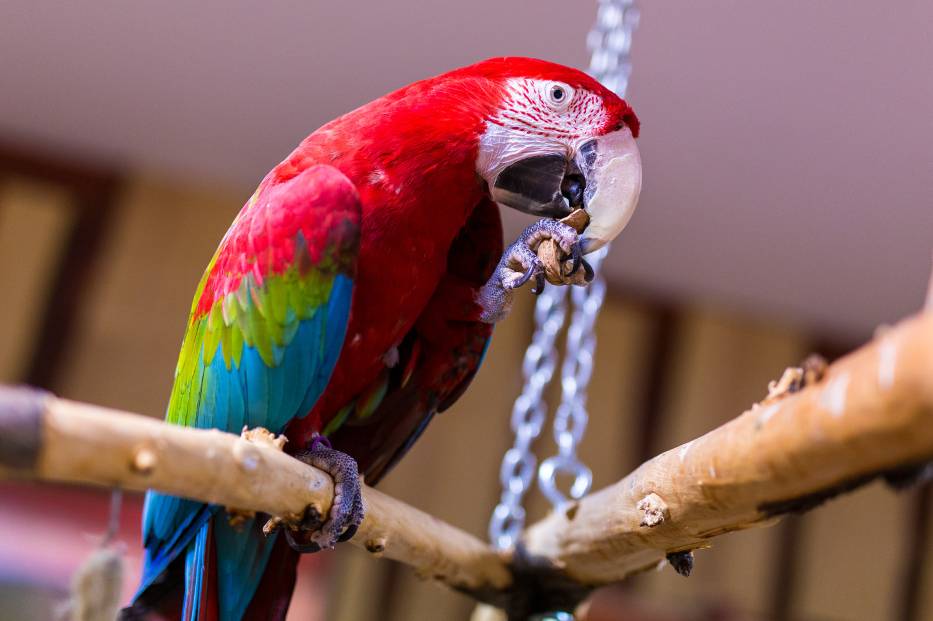 DER PAPAGEI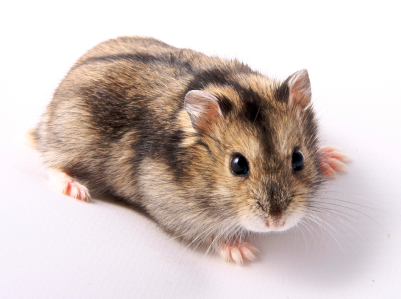 DER HAMSTER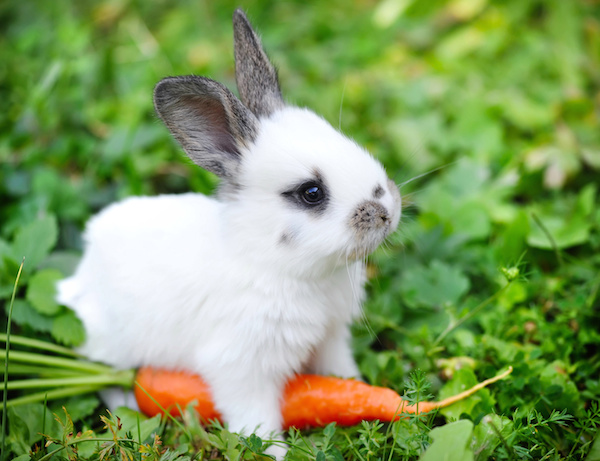 DAS KANINCHEN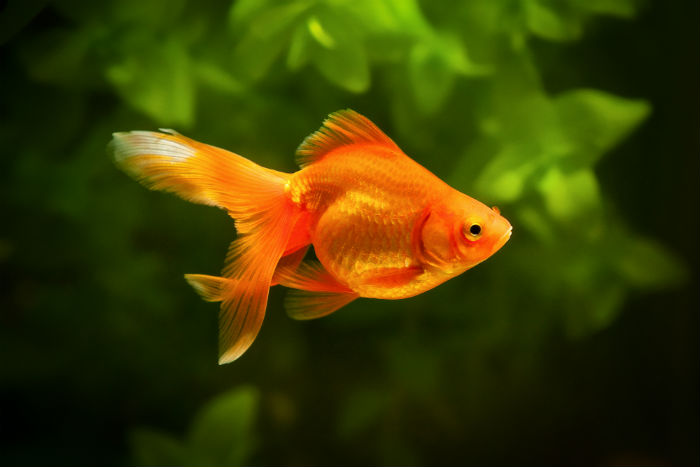 DER FISCH